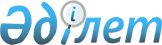 Қазақстан Республикасы Yкiметiнiң 2001 жылғы 27 шiлдедегi N 1014 қаулысына өзгерiстер енгiзу туралы
					
			Күшін жойған
			
			
		
					Қазақстан Республикасы Үкіметінің 2002 жылғы 29 маусымдағы N 706 қаулысы. Күші жойылды - ҚР Үкіметінің 2003.04.14. N 356 қаулысымен.

      Қазақстан Республикасының Үкiметi қаулы етеді: 

      1. "Алматы қаласын аймақтық қаржы орталығы ретiнде дамыту туралы" Қазақстан Республикасы Үкiметiнiң 2001 жылғы 27 шiлдедегi N 1014 қаулысына  (Қазақстан Республикасының ПҮКЖ-ы, 2001 ж., N 28, 355-құжат) мынадай өзгерiстер енгiзiлсiн: 

     көрсетiлген қаулымен мақұлданған Алматы қаласын аймақтық қаржы орталығы ретiнде дамытудың тұжырымдамасында: 

     1-шарт 2) тармақшасының екiншi абзацында "банк құпиясын," деген сөздер алынып тасталсын; 

     4-шарт екiншi бөлiгiнiң 4) тармақшасы алынып тасталып, 3) тармақшадан кейiн нүкте қойылсын; 

     6-шарттың 2) тармақшасында "сауданы ұйымдастыру мен қолдау" деген сөздер "саудаға қатысу" деген сөздермен ауыстырылсын; 

     көрсетiлген қаулымен бекiтiлген Алматы қаласын аймақтық қаржы орталығы ретiнде дамытудың тұжырымдамасын iске асыру жөнiндегi 

2001-2003 жылдарға арналған iс-шаралар жоспарында: 

     "Жергілiкті капиталды мейлiнше молынан шоғырландыру" деген 1-бөлiмде: 

     реттiк нөмiрi 1.2-жолда:     2-бағанда "Банктiк құпияны," 

деген сөздер алынып тасталып, "бағалы" деген сөз бас әрiппен жазылсын; 

     4-баған мынадай редакцияда жазылсын: 

     "Бағалы қағаздар рыногы туралы" Заң жобасы"; 

     5-бағанда "2001" деген сандар "2002" деген сандармен ауыстырылсын; 

     реттiк нөмiрi 1.6-жолдың 2-бағанында "банктiк емес ұйымдарды" деген сөздер алынып тасталып, "брокер-дилер" деген сөз "брокер-дилердi" деген сөзбен ауыстырылсын; 

      реттiк нөмiрi 1.7-жолдың 5-бағанында "2001" деген сандар "2002" деген сандармен ауыстырылсын; 

      реттiк нөмiрi 1.9-жолдың 4-бағаны мынадай редакцияда жазылсын: "Қазақстан Республикасының Үкiметіне ақпарат"; 

      "Шетелдiк капиталды әкелудiң ырықтандырылған валюталық режимi, капиталдың қайтарылуы және оны пайдаланудан алынған пайда. Орталық банктiң айырбас бағамы саясатын қоса алғанда, ақша-несие саясатының болжамды болуы" деген 2-бөлiмде: 

     реттiк нөмiрi 2.2-жол алынып тасталсын; 

     "Халықаралық беделi танылған шетелдiк кәсiби қаржы делдалдарын рынокқа жiберудiң ырықтандырылған режимi" деген 4-бөлiмде: 

     реттiк нөмiрi 4.1-жол мынадай редакцияда жазылсын: 

     2-баған: 

     "Отандық және шетелдiк қаржы институттарын құру, тiркеу, олардың қызметiн лицензиялау және реттеу рәсiмдерiн одан әрi жетiлдiру жөнiнде жұмыстар жүргiзу"; 

     4-баған: 

     "Қазақстан Республикасының Үкiметiне ақпарат"; 

     5-баған: 

     "Тұрақты"; 

     реттiк нөмiрi 4.4-жол алынып тасталсын; 

     "Қазақстандық қаржы рыногының жеткiлiкті дамуы" деген 6-бөлiмде: 

     реттiк нөмiрi 6.1-жолда: 

     2-бағанда "дамуын қамтамасыз ету" деген сөздер "дамуына ықпал ету" деген сөздермен ауыстырылсын; 

     4-баған мынадай редакцияда жазылсын: 

     "Қазақстан Республикасының Үкiметiне ақпарат"; 

     реттiк нөмiрi 6.2-жолда: 

     2-бағанда "сауданы ұйымдастыру" деген сөздер "саудаға қатысу" деген сөздермен ауыстырылсын; 

     4-баған мынадай редакцияда жазылсын: 

     "Қазақстан Республикасының Үкiметiне ақпарат"; 

     реттiк нөмiрi 6.4-жол мынадай редакцияда жазылсын: 

     2-баған: 

     "Төлем карточкаларының ұлттық жүйесiн құру жөнiнде жұмыс жүргiзу"; 

     4-баған: 

     "Қазақстан Республикасының Үкiметiне ақпарат"; 

     5-баған: 

     "Тұрақты"; 

     реттiк нөмiрi 6.6-жолдың 3-бағанында "ЭМРМ" деген сөз "ЭСМ" деген сөзбен ауыстырылсын; 

     "Әртүрлi және жайлы тұрмыстық әрi бизнестік қызмет көрсету" деген 7-бөлiмде: 

     реттiк нөмiрi 7.2-жолдың 3-бағанында "ЭМРМ" деген сөз "МБА" деген сөзбен ауыстырылсын; 

     реттік нөмірі 7.3-жолдың ", ЭМРМ" деген сөз алынып тасталсын. 

     2. Осы қаулы қол қойылған күнінен бастап күшіне енеді.          Қазақстан Республикасының 

     Премьер-Министрі 
					© 2012. Қазақстан Республикасы Әділет министрлігінің «Қазақстан Республикасының Заңнама және құқықтық ақпарат институты» ШЖҚ РМК
				